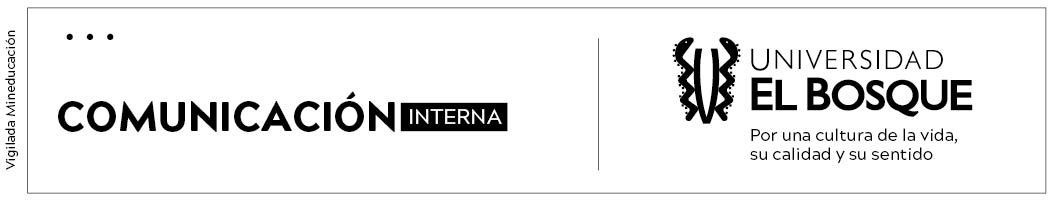 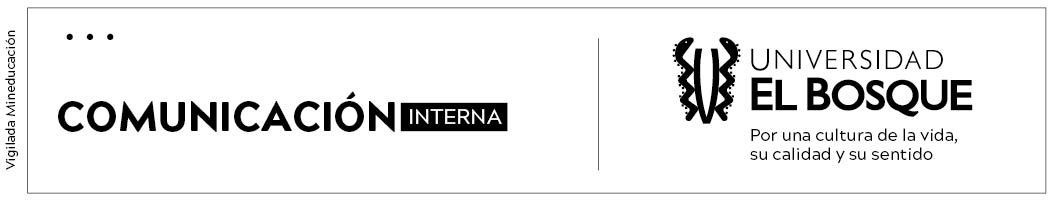 Solicitud de corrección de estilo, edición y publicación de artículos en revistas científicasNota: Especificar que tipo de trámite se requiere, (corrección, edición o pago de tasas para publicación de artículos)Por favor diligenciar este formato y enviarlo al correo de comprasinvestigaciones@unbosque.edu.co con un tiempo mínimo 13 días hábiles siempre y cuando el pago se pueda gestionar con la tarjeta de crédito de la Universidad (visa o master).Los pagos que requieran transferencia electrónica requieren un trámite diferente y requieren mínimo 20 días hábiles para radicar facturaAtentamente,_____________________________________Nombre y firma del Investigador PrincipalINFORMACIÓN DEL SOLICITANTE (INVESTIGADOR PRINCIPAL)INFORMACIÓN DEL SOLICITANTE (INVESTIGADOR PRINCIPAL)INFORMACIÓN DEL SOLICITANTE (INVESTIGADOR PRINCIPAL)INFORMACIÓN DEL SOLICITANTE (INVESTIGADOR PRINCIPAL)INFORMACIÓN DEL SOLICITANTE (INVESTIGADOR PRINCIPAL)INFORMACIÓN DEL SOLICITANTE (INVESTIGADOR PRINCIPAL)Nombre(s) y apellido(s):Unidad académica:Título del proyectoCódigo del proyectoCódigo del proyectoCorreo electrónico:Ext.:Ext.:INFORMACIÓN DE LA SOLICITUDINFORMACIÓN DE LA SOLICITUDINFORMACIÓN DE LA SOLICITUDINFORMACIÓN DE LA SOLICITUDServicio a solicitar (corrección, edición, pago tasas de publicación)Nombre de publicación:Nombre de la revista donde se publicará el articulo Valor solicitado:MonedaCentro de costos:Observaciones